Структурное подразделение «Детский сад комбинированного вида «Красная шапочка» муниципального бюджетного дошкольного образовательного учреждения «Детский сад «Планета детства» комбинированного вида»Среднесрочный проект«Осень золотая»Подготовила: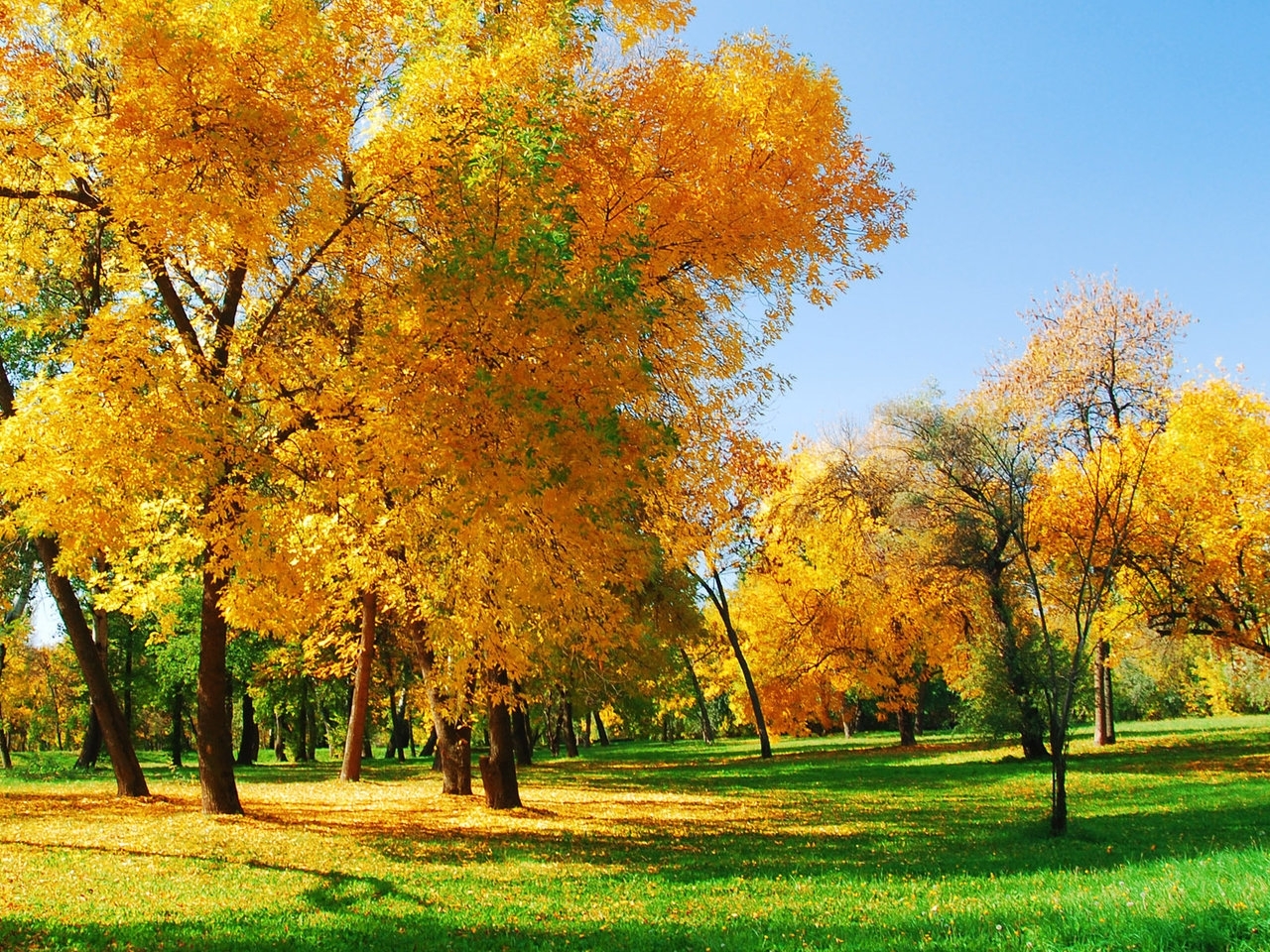  Воспитатель Терентьева О.И.Сентябрь-октябрь2022г.Полное название проекта: «Осень золотая!»Автор проекта: воспитатель  Терентьева О.И.Продолжительность проекта: среднесрочный (3недели)Тип проекта: познавательно-творческийУчастники проекта: дети второй младшей группы, воспитатели, муз.руководитель, родители.Возраст детей: 3-4 года.Проблема: У детей младшего возраста слишком маленький жизненный опыт и знания о природе. Они не знакомы с происхождением тех или иных явлений, процессов в природе, не могут ответить на интересующие их вопросы: «Зачем опадает листва?», «Куда прячутся насекомые?» и т.д. Дети младшего возраста только начинают познавать мир, явления природы. В этот период их жизни необходимо систематически передавать детям в увлекательной форме разнообразную информацию о времени года — осень, явлениях природы происходящих осенью, создавать опору для наблюдений: собирать природный материал для развития творчества, иллюстрации.
Участие детей в этом проекте позволит ознакомить их с представлением об осени — как времени года, её характерных признаках, развить творческие способности, поисковую деятельность, связную речь.Актуальность: часто взрослые забывают понаблюдать с ребенком, полюбоваться красотой мира природы, не поддерживают детскую любознательность. Именно ранний возраст – самое благоприятное время для накопления представлений об окружающем мире. Необходимо не только показать детям, какой прекрасный мир их окружает, но и  объяснить, почему нужно беречь и любить природу.Цель проекта: познакомить детей с красотой осенней природы.Задачи проекта для детей:Образовательные:познакомить детей с понятием «время года – осень», с сезонными изменениями в природе происходящими осенью; расширить представление о многообразии и пользе овощей и фруктов; расширять и активизировать словарный запас детей; формировать у детей умение вести наблюдения за объектами живой и неживой природы. Развивающие:развивать интерес у детей к наблюдениям, умение замечать изменения, происходящие в природе; развивать диалогическую форму речи, вовлекать детей в разговор во время рассматривания картин; развивать умение рассказывать наизусть небольшие стихотворения; формировать навыки художественного исполнения различных образов при пении;формировать эмоциональную отзывчивость к восприятию произведений искусства. Воспитательные:воспитывать у детей эмоциональное, положительное отношение к природе, умение видеть прекрасное в разное время года; воспитывать умение вести диалог (внимательно слушать, отвечать на вопросы, не отвлекаться, не перебивать);воспитывать бережное отношение к природе.Задачи проекта для родителей:1. Советы по формированию экологического воспитания у детей2. Изготовление поделок из природного материала3. Вовлечь родителей в педагогический процесс, укрепить заинтересованность в сотрудничестве с детским садом.Название итогового мероприятия проекта: Осеннее развлечение Продукты проекта для детей:1. Выставка детских работ2. Коллективная работа «Осеннее дерево»Продукты проекта для родителей:1. Выставка поделок «Кладовая осени»2. Папка-передвижка «Осенняя одежда на прогулку»3. Консультация для родителей «Как сберечь природу»Ожидаемые результаты по проекту для детей:1. Обогатить и расширить знания детей об осени, её признаках и дарах, бережном отношении к природе;2. Пополнить словарный запас детей, как активного, так и пассивного словаря;3. Развить творческие способности у детей.
Ожидаемые результаты по проекту для родителей:1. У родителей появится интерес к образовательному процессу, развитию творчества, знаний и умений у детей.2. Участие родителей в совместной продуктивной деятельности.3. Понимание родителями в дальнейшем требований ДОУ к семье.Этапы проектной деятельности:1 этап Подготовительный:1. Составление плана работы над проектом2. Сбор  материала необходимого для реализации проекта3. Организация предметно-развивающей среды по теме проекта4. Изготовление дидактических игр и пособий5. Разработка конспектов ООД по планируемой теме2 этап Основной: 3 этап Заключительный:1. Дети расширили и обогатили свои знания об осени, о сезонных изменениях в природе происходящих осенью; о многообразии и пользе овощей.2. У детей развился интерес к наблюдениям, умение замечать прекрасное в разное время года; а также творческие способности.3. У родителей появился интерес к образовательному процессу, развитию творчества, знаний и умений у детей.ПРИЛОЖЕНИЕ 1.Сюжетно-ролевая игра «Оденем Куклу на прогулку»Цель: развивать у детей умение подбирать одежду для разного сезона, научить правильно называть элементы одежды, закреплять обобщенные понятия «одежда», «обувь», воспитывать заботливое отношение к окружающим. Оборудование: кукла, одежда для всех периодов года (для лета, зимы, весны и осени), маленький шкафчик для одежды и стульчик. Ход игры:В гости к детям приходит новая кукла. Она знакомится с ними и хочет поиграть. Но ребята собираются на прогулку и предлагают кукле идти с ними. Кукла жалуется, что она не может одеваться, и тогда ребята предлагают ей свою помощь. Дети достают из шкафчика кукольную одежду, называют ее, выбирают то, что нужно сейчас одеть по погоде. С помощью воспитателя в правильной последовательности они одевают куклу. Затем дети одеваются сами и выходят вместе с куклой на прогулку. По возвращении с прогулки дети раздеваются сами и раздевают куклу в нужной последовательности, комментируя свои действия.  Сюжетно-ролевая игра «Сварим суп из овощей»Цель: познакомить детей с процессом приготовления овощного супа, показывая и называя действия, которые ребенок выполняет; закрепить названия овощей; развивать воображение; активизировать речь. Сюжетно-ролевая игра «Магазин овощей»Цель: закрепить знания детей с обобщающим понятием «магазин», а также знания об овощах; развивать умение выполнять в игре несколько взаимосвязанных действий. Способность формировать у детей умение взаимодействовать и ладить в совместной игре, прививать чувство коллективизма.ПРИЛОЖЕНИЕ 2.Дидактическая игра «Что растёт на грядке».Цель: познакомить детей с урожаем овощей, упражнять  в назывании  овощей, формировать понятие « овощи». Развивать зрительное восприятие, внимание и наблюдательность. Воспитывать любовь к природе, дружеские взаимоотношения, приобщить к двигательной импровизации.Материал: муляжи  овощей, предметные картинки с изображением овощей (огурец, лук,  капуста, помидор, морковь), корзинки, кукла.Ход игрыВоспитатель приглашает детей на огород посмотреть, что растёт на грядке. На полу грядки овощей: моркови, огурцов, лука, капусты, помидор.Воспитатель:Посмотрите-ка ребятаУрожай у нас богатый-Очень много овощей.Показывает детям овощи по порядку. Дети называют овощи на грядке.Предлагает поиграть  в игру « Кто быстрее соберёт?»Дети с каждой грядки собирают в свою корзину.Воспитатель хвалит детей и спрашивает, что лежит в корзине.Пальчиковая игра «Мы капусту рубим».Мы капусту рубим, рубим, (движения прямыми кистями вниз-вверх)Мы морковку трём, трём, (движения кулаков к себе и от себя) Мы капусту солим, солим, (движения пальцев, имитирующие посыпку солью)Мы капусту жмём, жмём, (интенсивное сжимание рук в кулаки)А потом в рот кладём. (поочерёдно подносить ко рту сложенные щепоткой пальцы правой и левой рук)Дети садятся на стульчики, и проводится игра « Расскажем про наши овощи кукле Маше».Дети поочерёдно берут из корзины овощи (муляжи) и рассказывают, что это и  какого цвета (это огурец, он зелёный) Кукла Маша приглашает всех в хоровод «Огородная».Есть у нас огородТам своя морковь растёт…Кукла Маша угощает детей морковкой , прощается  и уходит. Дидактическая игра «Найди такой же листик»Цель: Нахождение предметов по сходству.Ход игрыИгра проводится во время листопада. Воспитатель показывает лист и предлагает найти такой же. Собранные листья сравниваются по форме. У всех детей по одному листу от разных деревьев (береза, липа, яблоня). Воспитатель поднимает один из листьев и говорит: «Подул ветер. Полетели вот эти листочки (листья березы)». После этих слов дети с листьями березы в руках убегают. В конце игры воспитатель произносит: «Подул сильный ветер. Все листочки полетели».Правила игры. Бежать («лететь») можно только тем детям, у кого в руках такой листок, какой показал воспитатель.Дидактическая игра «Какое время года»Цель: учить детей соотносить описание природы в стихах с определенным временем года, развивать слуховое внимание.Дидактическая игра «Чудесный мешочек»Цель: ориентироваться на род имени существительного при определении предмета по его признакам.Дидактическая игра «Собери картинку (разрезные овощи)»Цель: формировать у детей представления о целостном образе предмета, учить соотносить образ представления с целостным образом реального предмета, складывая картинку, разрезанную на 4 части. Действовать путем прикладывания. Воспитывать у детей внимание, усидчивость, настойчивость в выполнении поставленной задачи.ПРИЛОЖЕНИЕ 3.Беседа «Осень в гости к нам пришла»Цель: развитие умения замечать изменения в природе.Беседа «Какая сегодня погода»Цель: формирование представлений о простейших взаимосвязях в живой и неживой природе. Беседа «Дары осени»Цель: формирование представлений о здоровой пище.Беседа «Как изменилась одежда людей»Цель: активизировать в речи детей слова, обозначающие предметы и детали одежды, обсудить их назначение, зависимость одежды люде от состояния погоды. Развивать эстетическое восприятие, вкус. Рассматривание картин «Прогулка в лесу»Цели: Совершенствовать умение рассказывать по картине.Обогащать представления детей о том, какие  деревья растут в лесу.Продолжать учить подбирать антонимы к словам, использовать в речи распространенные предложения.Воспитывать бережное отношение к лесу.Рассматривание картин «Уборка урожая»Цели:Закреплять знания о сезонных изменениях в природе. Расширять и закреплять представления детей об овощах и фруктах, месте их произрастания.Развивать внимание, память, мышление. Воспитывать любовь к природе и бережное, внимательное отношение к ней.Составление рассказа по картинке «Осень в лесу»Цели:Расширять знания детей об осени, как времени года. Расширять представления детей о деревьях и диких животных.Обучать интонационной выразительности речи, активизировать и обогащать словарь.Закреплять знания цветов: желтый, красный, зелёный.Развивать фонематический слух.Воспитывать любовь и бережное отношение к природе.Загадки об овощахСидит красная девица в темнице,А коса на улице. (Морковь)Не книжка,А с листьями. (Капуста)Сидит дед, в шубу одет,Кто его раздевает, тот слезы проливает. (Лук)Вверху зелено,Внизу красно,В землю вросло. (Свекла)Круглый бок, желтый бок,Сидит на грядке колобок.Врос в землю крепко.Что же это? (Репка)Маленький, горький,Луку брат. (Чеснок)Как на нашей грядкеВыросли загадки —Сочные да крупные,Вот такие круглые.Летом зеленеют,К осени краснеют. (Помидоры)Раскололся тесный домикНа две половинки.И посыпались оттудаБусинки-дробинки. (Горох)Летом — в огороде, свежие, зеленые,А зимою — в бочке, крепкие, соленые. (Огурцы)ПРИЛОЖЕНИЕ 4.Подвижная игра «Листопад»Цели: закрепить знания о цвете, величине осенних листьев; учить передвигаться по площадке, следуя указаниям которые даются в игровой форме; конкретизировать понятие «листопад», развивать внимание, память, закреплять знания о приметах осени.Материал: осенние листья.Ход игрыПедагог говорит: «Ребята! Все вы будете листочками, выберите листочек, который понравится: кто жёлтый, кто красный, кто большой, кто маленький».Каждый ребёнок показывает и называет, какой листочек он выбрал по цвету и величине.Педагог рассказывает: «Листья лёгкие, они медленно летят по воздуху. (Дети бегают и взмахивают руками).Листопад! Листопад!Листья жёлтые летят!Кружатся красивые жёлтые листочки. (Действия выполняют дети с жёлтыми листочками).Кружатся красивые красные листочки. (Действия выполняют дети с красными листочками).Покружились и уселись на землю. (Дети приседают). Сели! Уселись и замерли. (Дети не шевелятся).Прилетел лёгкий ветерок, подул. (Дует взрослый, за ним дети)Педагог продолжает: «Поднялись листья разлетелись в разные стороны. (Дети разбегаются по площадке). Закружились, закружились, закружились!Листопад! Листопад!Листья по ветру летят!Затих ветерок, и вновь медленно опускаются на землю…листья»По желания детей игра продолжается 2-3 раза.Подвижная игра «Солнышко и дождик»Цели: формировать умение ходить и бегать врассыпную, не наталкиваясь, друг на друга; приучать действовать по сигналу. Воспитывать доброжелательное отношение друг к другу. Улучшать психофизическое самочувствие малышей на основе радостных, эмоциональных переживаний.Подвижная игра «У медведя во бору»Цели: закреплять умение двигаться врассыпную, имитировать игровые движения, двигаться в соответствии с текстом.Подвижная игра «Собери урожай»Цели: физическое развитие ребенка и формирование его эмоциональной сферы.Пальчиковая игра «Мы капусту рубим» Мы капусту рубим, рубим! (2 раза) (ребенок изображает рубящие движения топор, двигая прямыми ладошками вверх и вниз) Мы капусту режем, режем! (2 раза) (ребром ладошки водим вперед и назад) Мы капусту солим, солим! (2 раза) (собираем пальчики в щепотку и делаем вид, что солим капусту) Мы капусту жмем, жмем! (2 раза) (энергично сжимаем и разжимаем кулачки) Мы морковку трем, трем! (2 раза) (правую ручку сжимаем в кулачок и двигаем её вверх-вниз вдоль прямой ладошки левой руки, изображая терку) . Пальчиковая игра «Вышли пальчики гулять»Вышли пальчики гулять, (шагаем пальчиками по столу)Стали листья собирать, (собираем листики в ручку)Красный листик, Жёлтый листик,Будем их сейчас считать (хлопаем в ладоши)Сколько листиков собрали Раз, два, три, четыре, пять! (загибаем пальчики)Можно с ними поиграть (поднимаем руки вверх , делаем фонарики)Пальчиковая игра «Грибы»(ладонь сжата в кулак и по очереди отгибаем пальцы)Раз, два, три, четыре, пять! Мы идём грибы искать (хлопаем в ладоши)Этот пальчик в лес пошёл, (поочередно загибаем пальчики)Этот пальчик гриб нашёл, Этот пальчик чистить стал, Этот пальчик жарить стал, Этот пальчик всё съел, Оттого и растолстел. Физминутка «Мы – листики осенние»Мы, листики осенние, 	
На веточках сидели. 
Ветер дунул, полетели. 
Мы летели, мы летели. 
И на землю тихо сели. 
Ветер снова набежал. 
И листочки все поднял. 
Повертел их, покружил. 
И на землю опустил.(Дети имитируют действия «листочков» в соответствии с текстом стихотворения: садятся на корточки, летают по комнате, вновь тихо садятся, поднимаются, кружатся и снова садятся.)Физминутка «Ветер дует нам в лицо»Ветер дует нам в лицо
И качает деревцо.
Ветерок всё тише, тише.
Деревцо всё выше, выше.Физминутка «Ходит осень по дорожке»Ходит осень по дорожке,
Промочила в лужках ножки.
Ходит осень, бродит осень,
Ветер с клена листья сбросил.Дружно по лесу гуляем (шаги на месте)
И листочки собираем (наклоны вперед)
Собирать их каждый рад
Просто чудный листопад! (прыжки на месте, с хлопками в ладоши)ПРИЛОЖЕНИЕ 5.А. Блок «Зайчик»  З. Александрова «Дождик»К нам на длинной мокрой ножке 
Дождик скачет по дорожке.В лужице – смотри, смотри! - 
Он пускает пузыри.Если лужицы нальются, 
Так и хочется разуться,Побежать и потрясти 
В тёплом дождике кусты…Дождь плясал по огороду, 
Поливал на грядки воду,Тучу - лейку перенёс, 
Напоил в полях овёс.Сохнут вымытые чисто 
Лопухов большие листья.Значит, очень хорошо, 
Что сегодня дождик шёл! К. Бальмонт «Осень» Поспевает брусника,
Стали дни холоднее,
И от птичьего крика
В сердце стало грустнее.Стаи птиц улетают
Прочь, за синее море.
Все деревья блистают
В разноцветном уборе.Солнце реже смеется,
Нет в цветах благовонья.
Скоро Осень проснется
И заплачет спросонья.Алексей Плещеев «Осень»Осень наступила,Высохли цветы,И глядят унылоГолые кусты.Вянет и желтеетТравка на лугах,Только зеленеетОзимь на полях.Туча небо кроет,Солнце не блестит,Ветер в поле воет,Дождик моросит..Зашумели водыБыстрого ручья,Птички улетелиВ теплые края.Русская народная сказка «Репка»ПРИЛОЖЕНИЕ 6.Конспект ООД по рисованию на тему: «Разноцветные листья»Цели: расширить представления детей о природном явлении листопаде, учить идентифицировать желтый, зеленый, красный цвета, рисовать листья способом примакивания, равномерно располагая рисунок по всей поверхности листа бумаги.Материалы и оборудование: букет из опавших листьев разных деревьев, гуашь зеленого, красного, желтого цветов, кисти, банки с водой, половина альбомного листа, фланелеграф, картинки для фланелеграфа (листочки), мольберт, салфетки.Ход занятияСоздание игровой мотивации.Дети с воспитателем стоят у окна и наблюдают за падающими листьями.Воспитатель: Как красивы деревья в своем золотом и багряном одеянии! Посмотрите, как разноцветные листья, тихо кружась, падают на землю. Их так много на земле, как будто все покрыто красивым, ярким ковром.Дидактическая игра «Разноцветные листочки»Воспитатель: На прогулке мы с вами видели красивые разноцветные листья. Какого они цвета? (Ответы детей). У нас есть зеленые, и красные, и желтые листья (показывают картинки для фланелеграфа – разноцветные листья).Проведение игры.Воспитатель раскладывает на столе картинки листьев и предлагает сначала выбрать и прикрепить к фланелеграфу зеленые, затем красные и желтые листья. Осенние листья так красивы, что становится очень жалко их, потому что они быстро высохнут и рассыплются. Как же нам сохранить листочки? Мы можем их нарисовать. Для этого нужно выбрать краску. Вот у меня коробка с красками. Кто мне поможет выбрать зеленую, красную и желтую краски? (Дети выбирают).После игры воспитатель проводит физкультминутку.Мы листики осенние.На веточках сидели,Дунул ветер - полетели.Полетели, полетели и на землю сели. Ветер снова набежал и листочки все поднял,Повертел их, покрутил и на землю опустил.Дети выполняют действия (приседают, кружатся) в соответствии с текстом.3. Рисование "Разноцветный ковер из листьев".Воспитатель: Сегодня мы нарисуем много красивых листочков на деревьях. Для рисования нам потребуется кисточка, которую мы должны сначала намочить в стакане с водой. Потом на ворс кисти нужно набрать немного краски, снять ее излишки о край баночки. Вот теперь я могу нарисовать первый листочек (рисует листок способом примакивания). Чтобы нарисовать листочек другого цвета, мне нужно хорошо промыть кисточку в стакане с водой и только затем набрать краску нужного цвета. (Воспитатель рисует несколько листьев разного цвета). Мне нужна помощь. Листочков нужно нарисовать очень много, чтобы у нас получился ковер. Поможете?Воспитатель  предлагает каждому ребенку выбрать цвет листочка и нарисовать его на листе бумаги.  По окончании работы педагог напоминает, что кисточка прослужит долго, если после рисования она будет тщательно промыта и высушена.4. Итог занятия.Воспитатель: Посмотрите, какой замечательный рисунок получился у нас! Разноцветные листочки полностью закрыли белый лист бумаги. Вот так все вместе мы создали красивый ковер, который будет украшать нашу группу.Конспект НОД по аппликации «Осеннее дерево» (коллективная работа)Цели:- создание осеннего дерева из березовых листьев.Задачи:- познакомить детей с видом продуктивной деятельности - аппликацией;- развивать ориентировку на листе бумаги;- учить пользоваться кистью, клеем, салфеткой;- закреплять навыки аккуратного намазывания клеем листьев и приклеивания их к бумаге;- развивать чувство цвета и композиции, воображения;- развивать мелкую моторику рук;- воспитывать любовь к природе.Ход занятия:Воспитатель: Ребята сегодня к нам в гости пришел Ежик. Давайте с ним поздороваемся.Ребята, Ёжик пришел не просто так. Он хочет, чтобы мы ему помогли отгадать загадку и узнать какое сейчас время года.Утром мы во двор идем-Листья сыплются дождем,Под ногами шелестятИ летят, летят, летят.  (осень)Воспитатель: Ребята, а по каким приметам мы узнаем, что наступила осень?Дети: Идет дождь, дует ветер, холодно, сыро, пасмурно, пожелтели листья и т. д.Воспитатель: Наступила осень, листочки стали желтеть и опадать. А называется это листопадом. На прогулке мы с вами видели красивые осенние деревья, собирали опавшие листочки. А какого цвета листочки мы собирали? (ответы детей)Да, листья осенью и жёлтые, и красные, и даже коричневые. Ребята, а хотите, чтобы красота осени была с нами подольше?(ответы детей)Тогда давайте мы с вами сделаем своё осеннее дерево, которое будет радовать нас в группе своей красотой очень долго. Посмотрите, что у вас на столе: ватман, на котором нарисовано дерево, кисти, клей, салфетки. Ребята, давайте сегодня нарисуем осенний наряд деревцу, ведь все деревья стоят нарядные, а наше дерево почему-то без листочков. Но сначала повторим его строение (дети называют строение дерева: корень, ствол, ветки)Воспитатель: Ребята, Ёжик принес нам сюрприз - березовые листочки. Давайте мы с вами наклеим эти листочки на наше дерево, что бы оно стало красивым. Каждый может приклеить столько листочков, сколько захочет. Листья можно приклеить и на землю около дерева для того, чтобы было понятно, что на нашей картине листопад.Продуктивная деятельность (аппликация).Каждый ребенок выбирает красивый листочек, наносит на него клей и приклеивает на лист бумаги.Воспитатель: Молодцы ребята! Мне и Ёжику очень понравилось ваше дерево, теперь мы знаем какое сейчас время года, какие приметы у осени, что такое листопад. Вы хорошо поработали и, наверно, устали, давайте немного отдохнем. Осень часто дует холодный, северный ветер, давайте поиграем с ветром.Физминутка «Ветерок»Ветер веет над полями,И качается трава,Облако плывет над нами,Словно белая гора. (Качают руками над головой.)Мы вперед руками вертим.И у нас тут дует ветер.А теперь назад покрутим.Снова ветер делать будем. (Вращение рук вперед.)Сильный ветер ветки крутит,Словно самый тонкий прутик.Елки ветер клонит тоже,Мы с тобой на них похожи. (Вращение корпусом влево, вправо.)Дует ветер с высоты,Гнутся травы и цветы,Вправо-влево, влево-вправо,Клонятся цветы и травы. (Наклоны в стороны.)По опушке ветер скачет,Словно легкий-легкий мячик.Раз прыжок и два прыжок,Утихает ветерок. (Прыжки.)Ветер стих, взошла луна,Наступила тишина. (Дети садятся.)Воспитатель: Ребята, Ёжик хочет поиграть с нами в игру.Пальчиковая гимнастика «Ёжик»Ёжик-ёжик колкий. Пых-пых-пых.У ежа иголки. Пых-пых-пых.Он живет в лесочке. Пых-пых-пых.Ищет там грибочки. Пых-пых-пых. Воспитатель: Нашему Ёжику пора домой. Давайте скажем ему спасибо за угощение. До свидания.Конспект НОД по лепке на тему: «Грибочки»Задачи:Образовательная: Учить детей лепить грибы конструктивным способом из двух частей (ножка и шляпка). Показать приёмы моделирования шляпки гриба: раскатывание шара и сплющивание в форму пряника или диска. Обратить внимание на необходимость прочного и аккуратного соединения частей. Вызвать интерес к созданию гриба. Закреплять названия цветов:  жёлтый, красный. Развивающая:  Развивать моторику рук. Способность к формообразованию и композиции.Воспитательная: Воспитывать любознательность, аккуратность, доброжелательное отношение к диким животным.Предварительная работа:  Рассматривание с детьми картинок « Грибы»; беседа «Где растут грибы», « Время года осень»; беседа о ежах.Ход занятияВводная часть  Подвижная игра: « Соберем листочки»Воспитатель:- Ребята, посмотрите, сколько много листочков!-А откуда все эти листочки? -А как называется явление, когда опадают листья? (листопад)- Сейчас мы  все листочки соберём! (дети собирают листочки и находят под листочками ёжика возле гриба)Ой, смотрите Ёжик!Что ты плачешь милый Ёж?Что так громко ты ревёшь?Ёж: - « Я по лесу  шёл, шёлОдин гриб всего нашел,- Скоро зима! Все звери запаслись фруктами, овощами, грибами, а я нет!Что делать?Как мне быть?Где грибочки раздобыть?Воспитатель: - « Не грусти наш милый Ёжик,Мы с ребятками поможем.- А как мы можем помочь ёжику? (мы ёжику слепим грибы)Ёжик ты посиди здесь на пенечке,Пока мы делаем грибочки!-Ёжик спрашивает, что это такое у гриба? (шляпка) - Какого цвета?-А это что? (ножка) - Какого цвета?-Теперь ёжик знает, что у гриба есть шляпка и ножка!Практическая часть(дети садятся за столы)Воспитатель: -  Гриб состоит из чего? (Из шляпки и ножки)- Какая шляпка у гриба? (круглая)-На что похожа ножка у гриба? (На колбаску, столбик)-А шляпка гриба какого цвета может быть? (красная, жёлтая, оранжевая, коричневая)( Воспитатель показывает способ лепки ножки и шляпки)Пальчиковая гимнастика." Повстречал ежонка ёж;" Здравствуй братец! Как живёшь?Самостоятельная деятельность детей- У гриба одна ножка  - длинная и светлая. Берём пластилин жёлтого цвета,  воспитатель следит чтобы все дети взяли пластилин нужного цвета), для начала мы его разомнём, чтобы пластилин стал мягким; кладём на ладонь, другой ладонью закрываем и раскатываем прямыми движениями ладоней туда – обратно, получился столбик - ровный и длинный.-У гриба большая шляпка - круглая и яркая; берём кусочек пластилина оранжевого  цвета; кладём на ладонь, другой ладонью закрываем и круговыми движениями ладоней раскатываем шар.- Все раскатали шар? - Покажите?- Теперь мы этот шар сплющиваем, чтобы у нас получился пряник. Это и будет шляпка для гриба.-Шляпка грибы держится на ножке, лежит сверху; аккуратно соединяем ножку и шляпку. - Какие красивые грибы получились! (Дети, которые справились быстрее, воспитатель предлагает слепить ещё гриб)Воспитатель: « Скорее Ёжик посмотри,Ребята слепили тебе грибыГрибочки удалые,Шляпки расписные!Ёж: - « Спасибо вам мои друзья, порадовали вы меняЯ грибочки все возьму, и с собою унесу.Теперь мне зима не страшна!Мне домой уже пора, до свидания  детвора!А мы Ёжика возьмем, и в лесочек отнесем,Оставим здесь под елкой, сам найдет дорогу в норку.Итог-Ребята, кому мы сегодня помогли в трудной беде? (ёжику)- Что мы для него слепили? (грибочки )- Теперь наш ёжик зимой  будет сытый!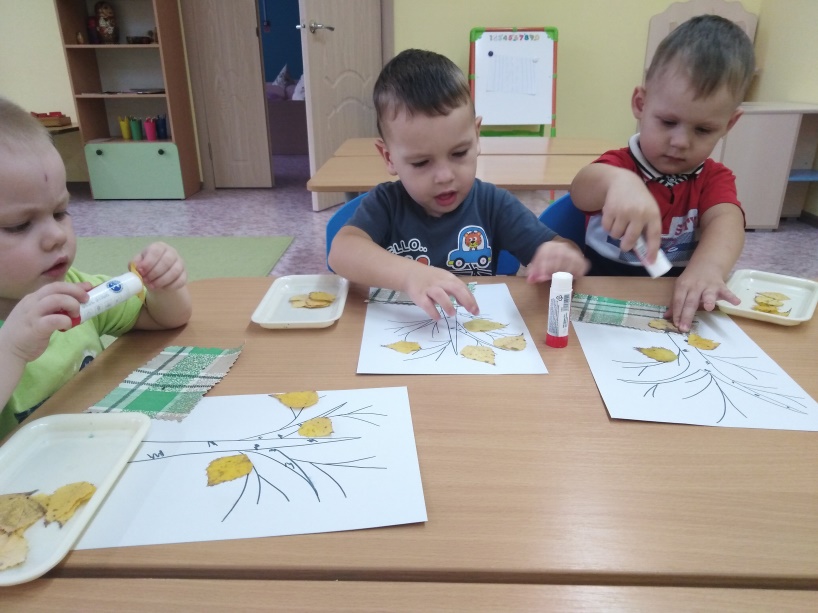 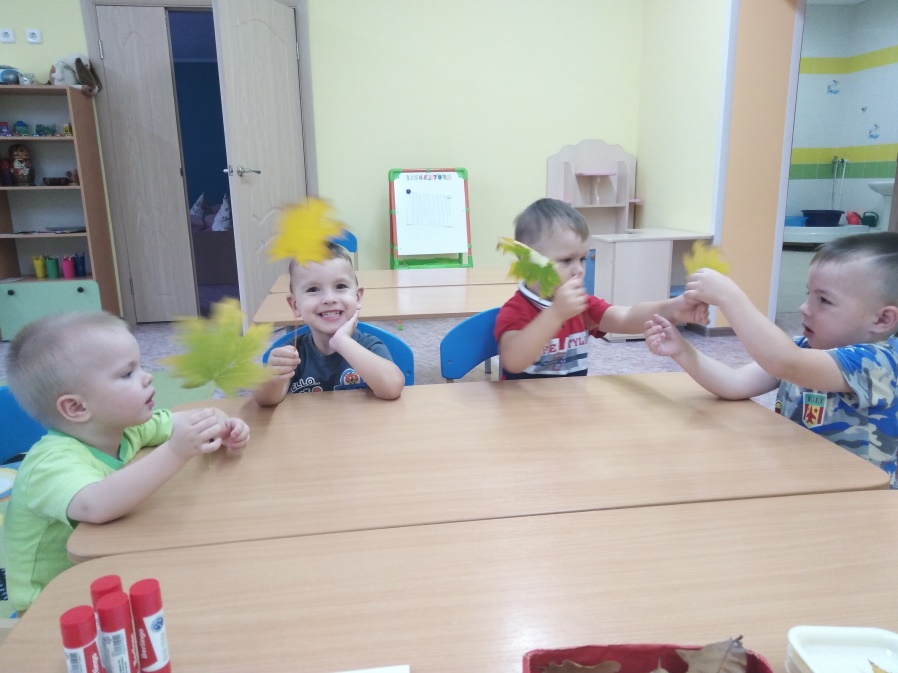 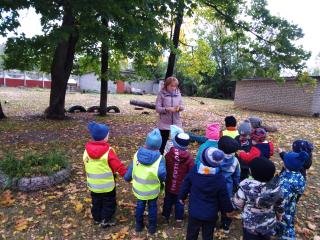 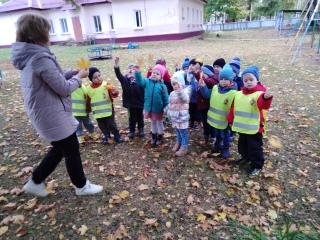 Прогулки по территории детского сада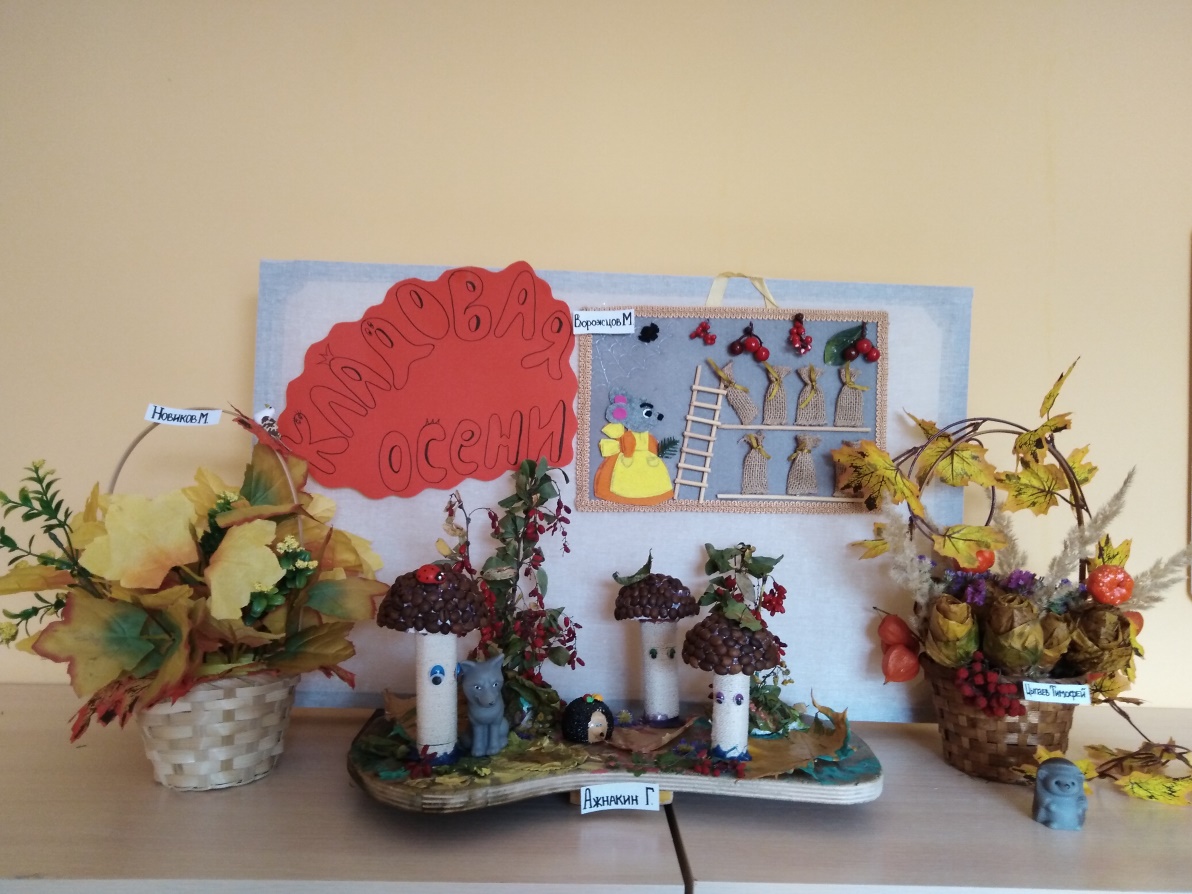 Выставка совместных работ родителей и детей «Кладовая осени»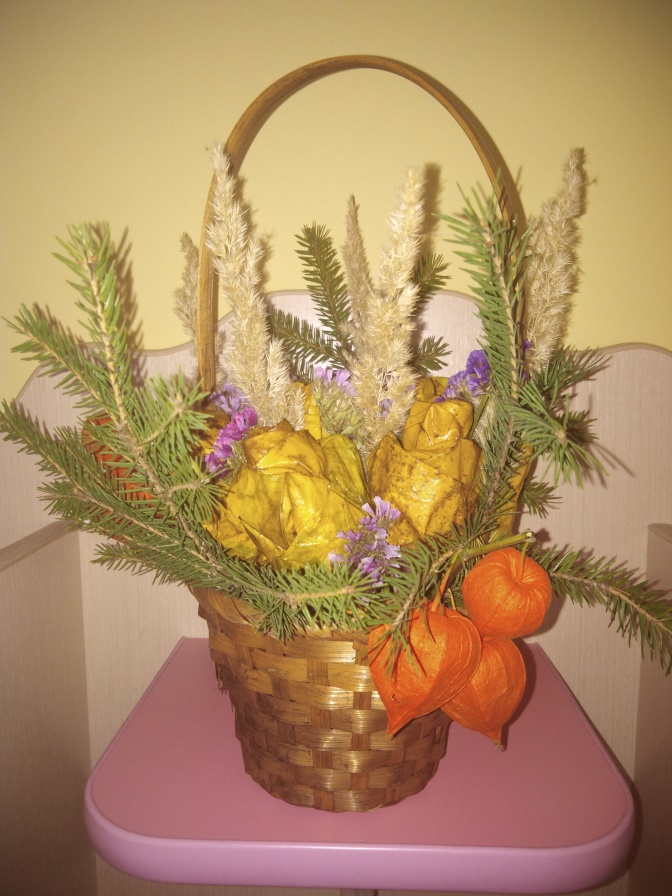 Цыпаев Тимофей(3-4г)Диплом победителя I степениМеждународного конкурса ДПИ«Волшебство своими руками»Международный образовательный центр«Кладовая талантов»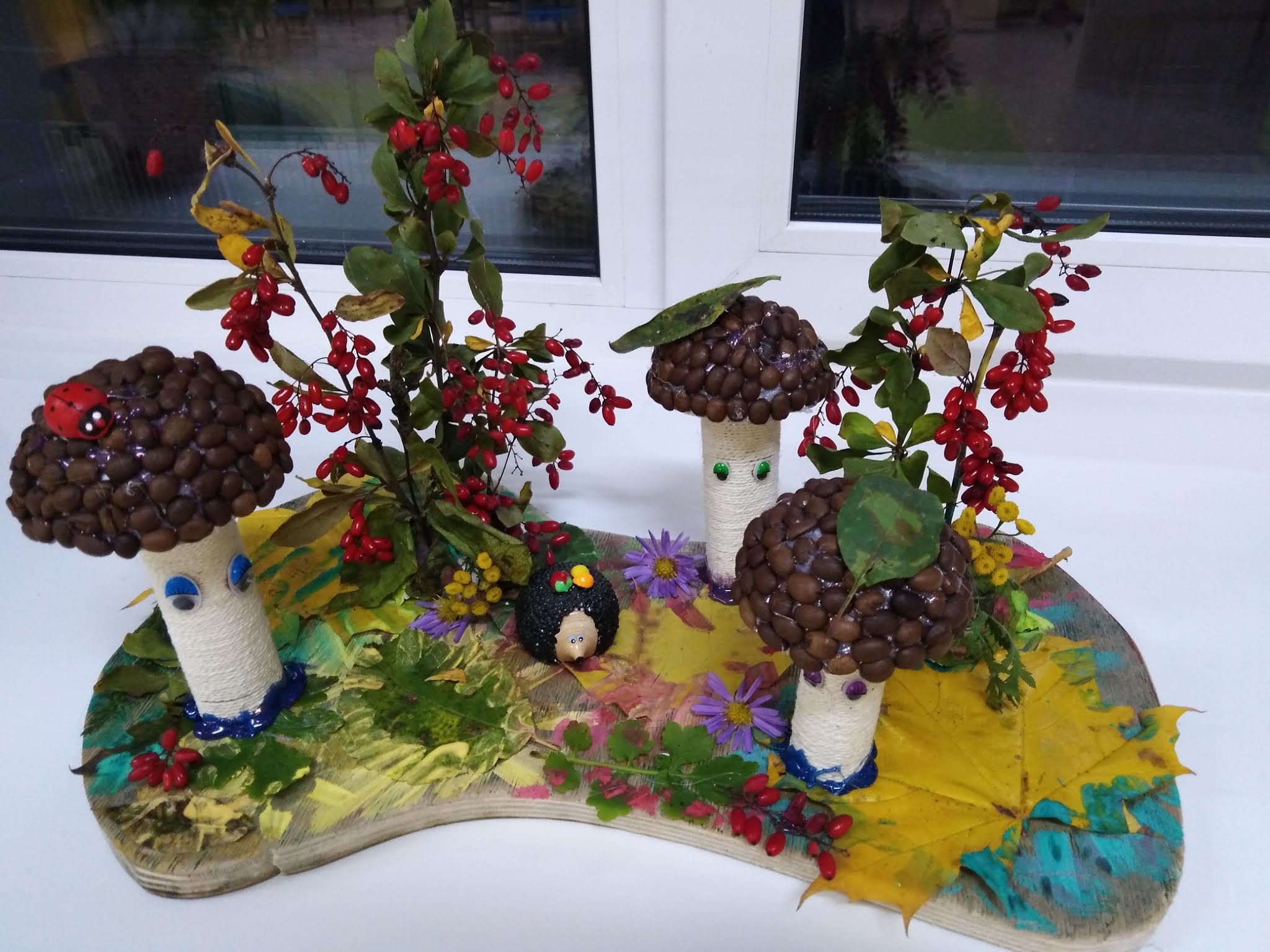 Ажнакин Глеб (3-4г.)Диплом победителя I степениМеждународного конкурса ДПИ«Осенняя мастерская»Международный образовательный центр«Кладовая талантов»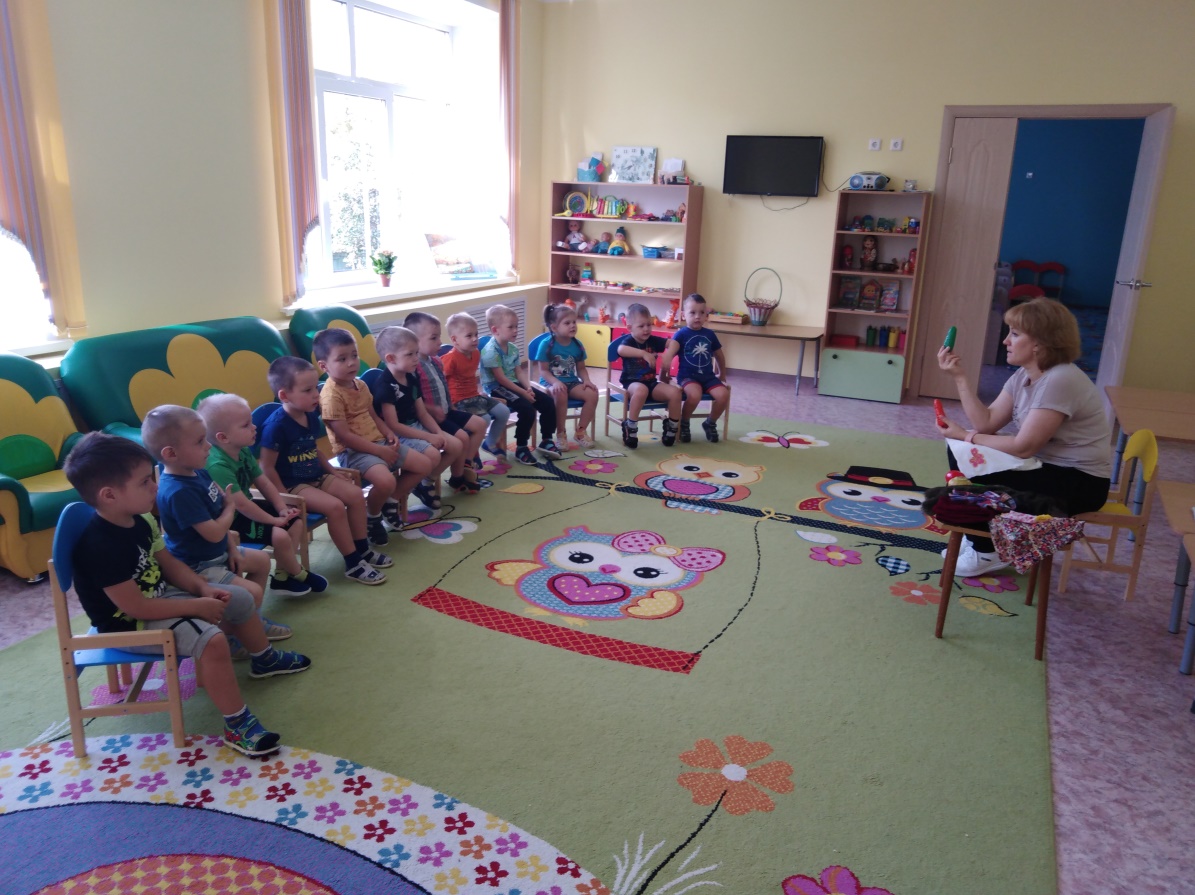 Дидактическая игра «Что растёт на грядке»Виды деятельностиНазвание видов деятельностиИгровая деятельностьИгровая деятельностьСюжетно-ролевые игры«Оденем куклу на прогулку»«Сварим суп из овощей»«Магазин овощей»Дидактические игры«Какое время года»«Найди такой же листик»«Чудесный мешочек»«Что растет на грядке»«Собери картинку (разрезные овощи)»Коммуникативная деятельностьКоммуникативная деятельностьБеседы«Осень в гости к нам пришла» «Какая сегодня погода»«Дары осени»«Как изменилась одежда людей»Рассматривание картин«Прогулка в лесу»«Уборка урожая»Составление рассказа по картинке«Осень в лесу»Загадки об овощах, разучивание стихов (использование мнемотехники)Двигательная деятельностьДвигательная деятельностьПодвижные игры«Солнышко и дождик»«У медведя во бору»«Листопад»«Урожай»Пальчиковые игры«Вышли пальчики гулять»«Мы капусту рубим»«Грибы»Физминутки«Мы листики осенние»«Ветер дует нам в лицо»«Ходит осень по дорожке»Изобразительная деятельностьИзобразительная деятельностьРисование«Разноцветные листья» «Овощи. Картошка и свёкла»Лепка«Овощи»«Грибочки»Аппликация«Осеннее дерево»«Овощи на подносе»Восприятие художественной литературыВосприятие художественной литературыЧтение художественной литературыА. Блок «Зайчик»З. Александрова «Дождик»А.К. Бальмонт «Осень»А. Плещеев «Осень наступила»А. Босев «Дождь»Ю. Тувим «Овощи»Русская народная сказка «Репка»ЗагадкиЭкскурсии и целевые прогулкиЭкскурсии и целевые прогулкиПрогулки по территории детского садаНаблюдения за солнцем, небом, осенним дождем, за красотой и богатством осенних красок, за деревьями, растущими на территории детского садаМаленькому зайчику
На сырой ложбинке
Прежде глазки тешили
Белые цветочки... Осенью расплакались 
Тонкие былинки, 
Лапки наступают 
На жёлтые листочки. Хмурая, дождливая 
Наступила осень, 
Всю капусту сняли, 
Нечего украсть. Бедный зайчик прыгает 
Возле мокрых сосен, 
Страшно в лапы волку 
Серому попасть... Думает о лете, 
Прижимает уши, 
На небо косится - 
Неба не видать... Только б потеплее, 
Только бы посуше... 
Очень неприятно 
По воде ступать! А. Босев «Дождь»Тёплый дождик лил да лил, Дело делал, не шалил: Вымыл крышу у скворечни, Вымыл ягоды-черешни... Протянули мы ладошки, Дождик их помыл немножкоЮ. Тувим «Овощи»ПРИЛОЖЕНИЕ7.Итоговое мероприятие проекта:https://krasncham.schoolrm.ru/life/photo/35165/640767/Коллективная работа по аппликации «Осеннее дерево» :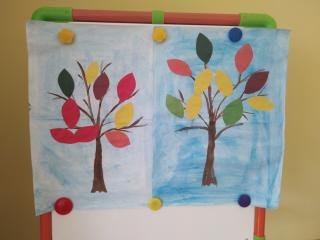 Аппликация из осенних листьев «Берёзка»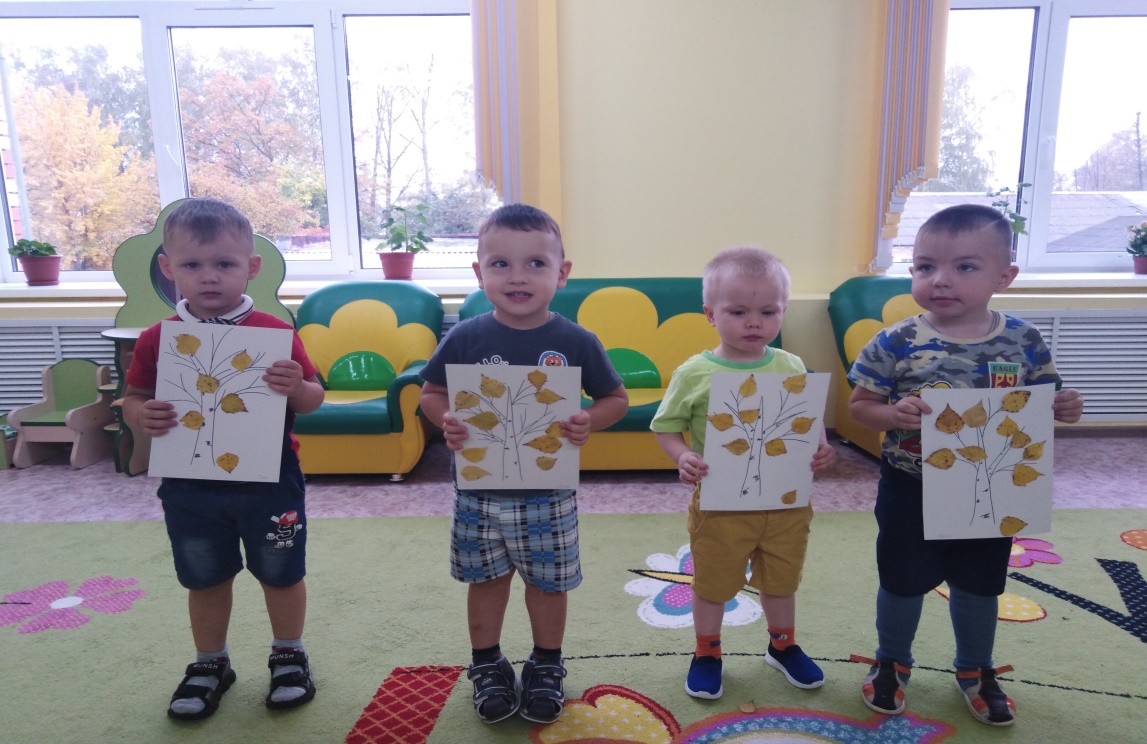 